ŠKOLSKI KURIKUL za školsku godinu 2020./2021.Osnovna škola Franka Lisice Polača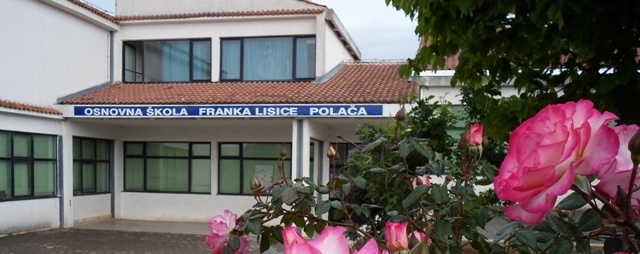 Polača, rujan 2020.Naziv ustanove: Osnovna škola Franka Lisica PolačaSjedište: Polača 140KLASA: 602-02/20-01/03UR. BROJ: 2198-1-36-20-01U Polači, 01. listopada 2020. godineTemeljem članaka 28. Zakona o odgoju i obrazovanju u osnovnoj i srednjoj školi (N.N. 87/08, 86/09, 92/10, 105/10, 90/11, 5/12, 86/12, 126/12, 94/13 i 152/14) članka 58. Statuta škole, Školski odbor Osnovne škole Franka Lisice Polača, Polača, na sjednici održanoj 01. 10. 2020. godine, a na prijedlog v.d. ravnatelja, Učiteljskog vijeća i Vijeća roditelja, donio jeŠKOLSKI KURIKULZa školsku godinu 2020./2021.Polača, rujan 2020.OPĆI CILJ NACIONALNOG KURIKULAIzražava usmjerenost na osobni razvoj učenika, njegovo osposobljavanje za kvalitetno življenje, aktivno, samostalno i odgovorno sudjelovanje u kulturnom, gospodarskom, znanstvenom i općem društvenom napretku zemlje u uvjetima razvoja društva znanja i globalizacije.POSEBNI CILJEVI NACIONALNOG KURIKULAUsmjereni su na razvoj kompetencija (tj. sveukupnih znanja, vještina, sposobnosti, stavova i stupnja motivacije) učenika koje ga osposobljavaju za:- život i rad u stalno promjenljivim uvjetima- aktivno i odgovorno sudjelovanje u društvenom životu i preuzimanje odgovornosti za njegov demokratski razvoj- odgovoran odnos prema prirodi i okolišu- odgovoran odnos prema vlastitom zdravlju i briga za zdravlje drugih- cjeloživotno učenje i obrazovanje  - odgovoran odnos prema sebi i razvoju vlastitih sposobnosti- očuvanje vlastite povijesno-kulturne baštine i razvoj nacionalne kulture- razvoj moralne i duhovne dimenzije osobnosti- socijalnu integraciju i život u heterogenim društvimaŠKOLSKI KURIKULZadaci Školskog kurikula su individualizacija i uspješno prepoznavanje potreba pojedinaca, lokalne zajednice i stjecanje kompetencija za uspješno prepoznavanje potreba pojedinaca, lokalne zajednice i stjecanje kompetencija za uspješno udovoljavanje zadaćama cjeloživotnog obrazovanja.	Pod pojmom Školskog kurikula se podrazumijevaju svi sadržaji, procesi i aktivnosti koje su usmjerene na ostvarivanje ciljeva i zadataka obrazovanja kako bi se promovirao intelektualni, osobni, društveni i fizički razvoj učenika.Karakteristike Školskog kurikula:težište obrazovnog procesa nije više sadržaj već cilj i rezultat obrazovanja,razvoj sustava procjene i samoprocjene u obrazovanju, usmjerenost prema kvaliteti rezultata,usmjerenost na učenika i proces učenja, samostalnost i razvoj škole,stručnost, samostalnost i odgovornost učitelja,lokalna i šira podrška zajednice za učinkovit i kvalitetan obrazovni sustav.Školskim kurikulom utvrđuje se:aktivnost, program ili projekt,nositelji aktivnosti, programa ili projekta, ciljevi,način realizacije,vremenik, namjena,detaljan troškovnik, način vrjednovanja,način korištenja rezultata vrjednovanja.Područja kurikula su: izborna nastava, dodatna nastava, izvannastavne aktivnosti, terenska nastava, projekti i programi u nastavi.ANALIZA NASTAVNOG PROCESAPri analizi nastavnog procesa ovo su pokazatelji kvalitete nastave koji imaju najveći utjecaj na učenje i koji znatno doprinose školskoj učinkovitosti: usmjerenost na učenje i poučavanje vrijeme posvećeno učenju strukturirano poučavanjerazličite strategije poučavanjaprilagodbu poučavanja različitim skupinama učenikaosiguravanje pozitivnog, sigurnog i poticajnog okruženje za učenjepromoviranje razvoja vještina učenjavisoka očekivanjapozitivna potkrepljenjakontinuirano, svakodnevno praćenje postignuća i napredovanja učenika.              Na njih smo stavili naglasak u stvaranju kurikuluma.Dosadašnju kvalitetu nastave, na temelju gore navedenih pokazatelja, procijenili smo dobrom.Prostor za dalje unapređivanje rada vidimo u kontinuiranom korištenju suvremenih metodičkih pristupa i provedbi metodičke raznolikosti uz najveću moguću individualizaciju pristupa učenicimaPozitivnom ocjenjujemo individualizaciju nastave svakom učeniku kako u redovnoj nastavi tako i  kroz dodatnu, dopunsku nastavu te izborne predmete.U skladu s nacionalnim kurikulumom intenzivirat ćemo unutarpredmetnu i međupredmetnu korelaciju te ustrajati na sadržajima, metodama i postupcima koji pobuđuju interes učenika, djeluju motivirajuće i jačaju vještine samostalnog učenja, istraživanja i kreativnog rada.Cilj je svim učenicima jačati individualne mogućnosti i sklonosti organizirajući  sadržaje i njihovo prezentiranje kroz suvremene oblike poučavanja. S tim u vezi školski kurikul predviđa programe i projekte koji omogućuju provedbu planiranih sadržaja i aktivnosti u cilju realizacije što kvalitetnijeg nastavnog procesa.ŠKOLSKI RAZVOJNI PLAN 2020./2021.1.PODRUČJE UNAPREĐENJAOdnos učenika prema drugim učenicima u školiCILJEVI:smanjiti stupanj nasilja među djecom i povećati stupanj tolerancijestvoriti pozitivno ozračje u školi2. PODRUČJE UNAPREĐENJAOdnos učenika i učiteljaCILJEVIOmogućiti bolju komunikaciju između učitelja i učenikaMetode i aktivnosti za ostvarenje ciljevaKonzultacije učitelja za ostvarivanje ciljevaPredmetni učitelji osiguravaju termin  u kojem im se učenici mogu obratiti te redovito održavaju konzultacije3. PODRUČJE UNAPREĐENJAPoučavanje i učenjeCILJEVIOmogućiti bolju komunikaciju između učitelja i učenikaPodizanje motivacije učenikaMetode i aktivnosti za ostvarenje ciljeva:konzultacije učitelja za učenike jednom(po potrebi i više puta u mjesecu)svaki učitelj predmetne i razredne će ponuditi nekoliko tema zanimljivih učenicima od kojih učenici odabiru jednu temu. Tu temu priprema učitelj ili učenici sami jednom u polugodištu.4. PODRUČJE UNAPREĐENJAVrjednovanje učeničkog napretka i postignućaCILJEVIindividualno usavršavanje učitelja kroz stručnu literaturu na temu vrjednovanja.pozivanje stručnog predavača i predavanje na temu praćenja i ocjenjivanja učenikastručni aktivi predmetne i razredne nastave uključujući temu praćenja i  ocjenjivanja učenika5. PODRUČJE UNAPREĐENJAOdnos učitelja, roditelja i školeCILJEVIeducirati učitelje o provedbi jednog  tematskog roditeljskog sastankaomogućiti veći angažman roditelja u rješavanju problemskih situacija u školiomogućiti druženje učitelja roditelja u opuštenom ozračju6. PODRUČJE UNAPREĐENJAOdnos učitelja i učiteljaCILJEVIpovećati komunikaciju među učiteljima te između učitelja i stručne službe u svrhu razmjene iskustava, savjetovanja, planiranja nastavnog procesa i podizanja kvalitete radaomogućiti bolju komunikaciju između učitelja koji preuzimaju generaciju učenika u petom razreduMetode i aktivnosti za ostvarivanje ciljevastručna pomoć i podrška kolegama s manje radnog iskustva, stručna pomoć i podrška kolegama te razmjena iskustava među kolegama,stručna pomoć i podrška stručne službe kroz odlaženje na nastavni sat jednog kolege drugome, razgovor, savjetovanje, zajednička priprema nastavne cjeline.jedan sastanak tijekom godine između učitelja četvrtog razreda i predmetnih učitelja koji preuzimaju generaciju učenika u petom razredu.VODITELJI RAZVOJNOG PLANA:MATE BOBANOVIĆ, v.d. ravnateljaIVANA PERAIĆ - učiteljica razredne nastaveMAJA SIPINA - učiteljica kemijeANDREA GAMBIRAŽA - učiteljica hrvatskog jezika i dipl. knjižničarkaMARTA LONIĆ- učiteljica razredne nastaveKoordinatoricaSANJA MEDIĆ – pedagogRAZREDNA NASTAVAIZBORNA NASTAVAIzborna nastava odnosi se na učenikov osobni izbor određenoga nastavnog predmeta iz ponude nastavnih predmeta kao izbornih odgojno-obrazovnih sadržaja u školi.Svrha organiziranja izborne nastave je omogućivanje slobode u kreiranju odgojno-obrazovnog procesa, proširivanje i produbljivanje znanja i sposobnosti u onom odgojno-obrazovnom području za koje učenik pokazuje posebne sklonosti i pojačan interes.Izborni predmeti obvezni su tijekom cijele školske godine za sve učenike  koji se za njih opredijele, a učenik bira izborni predmet  na početku školske godine.Učenik može prestati pohađati izborni predmet nakon pisanog zahtijeva i obrazloženja roditelja učenika i učenika UV do početka školske godine pod uvjetom da obveznu satnicu zamijeni drugim izbornim predmetom ili aktivnošću u školi.IZVANNASTAVNE AKTIVNOSTIIzvannastavne aktivnosti organiziraju se za sve učenike – učenike prosječnih sposobnosti, darovite učenike, učenike koji zaostaju za očekivanom razinom učenja i učenike s posebnim potrebama.Prakticiranje izvannastavnih aktivnosti pretpostavlja samostalnu učeničku odluku o uključivanju, što odražava i njihovo htijenje za većim uspjehom, a pokazuje i veću motivaciju za učenjem u slobodnijim okruženjima poučavanja/učenja.Izvannastavne aktivnosti su najdjelotvorniji način sprječavanja društveno neprihvatljivoga ponašanja, a iznimno su poticajne za samoaktualizaciju učenika i samostalno-istraživačko učenje.SADRŽAJI  PODRUČJA OSTVARIVANJA IZVANNASTAVNIH AKTIVNOSTI U ŠKOLI:IZVANUČIONIČKA NASTAVAIzvanučionička nastava je oblik nastave koji podrazumijeva ostvarivanje planiranih programskih sadržaja izvan škole.CILJ izvanučioničke nastave je učenje  otkrivanjem u neposrednoj životnoj stvarnosti, u kojemu se učenici susreću s prirodnom i kulturnom okolinom, ljudima koji u njoj žive i koji su utjecali na okolinu.Rad izvan škole potiče radost otkrivanja, istraživanja i stvaranja, pogodan je za timski rad, utječe na stvaranje kvalitetnih odnosa unutar odgojno-obrazovne skupine te potiče intelektualna čuvstva.U izvanučioničku nastavu spadaju: izleti, ekskurzije, odlasci u kina, kazališta, galerije, i druge ustanove, terenska nastava, „škola u prirodi“ i drugi slični organizirani oblici poučavanja/učenja izvan škole.DOPUNSKA NASTAVADopunski rad predstavlja posebni odgojno-obrazovni program koji se odnosi na učenike koji ne prate redoviti nastavni program s očekivanom razinom uspjeha, pa se privremeno za njih organizira oblik pomoći u učenju i nadoknađivanju znanja, stjecanju sposobnosti i vještina iz određenih nastavnih područja ili više nastavnih predmeta ili samo jednoga nastavnog predmeta.Dopunski rad se može organizirati za sve nastavne predmete izuzevši likovnu, glazbenu, tehničku , tjelesnu kulturu i izborne predmete.DODATNI RAD – RAD S DAROVITIM UČENICIMAOblik  rada u školi koji se organizira za darovite učenike.Ovim oblikom nastave bit će obuhvaćeni učenici koji pokazuju interes za određeno područje i koji se pripremaju za natjecanja.NAPOMENA: Sve planirane aktivnosti bit će ostvarene u skladu s epidemiološkim mjerama i uputama HZJZ.PREDMETNA NASTAVAIZBORNA NASTAVAIZVANNASTAVNE AKTIVNOSTIIZVANUČIONIČKA NASTAVAPROJEKTIDOPUNSKA I DODATNA NASTAVADopunski rad se prema potrebi organizira za učenike kojima je potrebna pomoć u svladavanju Nastavnog plana i programa, a u svrhu što boljeg napretka svakog učenika.Dodatnu nastavu polaze učenici koji u određenom nastavnom predmetu ostvaruju natprosječne rezultate ili pokazuju poseban interes za određeni nastavni predmet. Učenik se u dodatnu nastavu uključuje na temelju vlastite odluke. NAPOMENA: Sve planirane aktivnosti bit će ostvarene u skladu s epidemiološkim mjerama i uputama HZJZ.PROGRAM PREVENCIJE OVISNOSTIPROGRAM PREVENCIJE NASILJA MEĐU DJECOM v.d. ravnatelja                                                          Predsjednica Školskog odbora Mate Bobanović, prof.                                            Ivana Peraić, dipl. učiteljica                                                     AKTIVNOST, PROGRAM ILI PROJEKTVJERONAUK 1.- 4. RAZRED                                            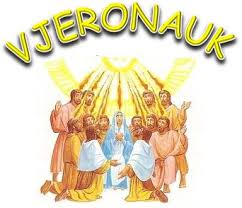 CILJ AKTIVNOSTIUsvojiti gradivo propisano nastavnim planom i programomNAMJENA AKTIVNOSTIEdukacija djece o religioznosti, poimanju Boga, o osobnom susretu s Bogom kroz molitvu, o dostojanstvu ljudske osobeKod učenika razviti kritičan stav o dobrom i lošem ponašanju, o dobrom i lošem odnosu prema svojim bližnjimaRazvijati ljubav prema obitelji, školi i CrkviNOSITELJI AKTIVNOSTIKrešimir ErlićUčeniciNAČIN REALIZACIJEPrema Nastavnom planu i programu za osnovnu školuVREMENIKTijekom školske godine2 sata tjednoNAČIN VREDNOVANJA I KORIŠTENJA REZULTATAVrednovanje sukladno s važećim pravilnikom o načinu praćenja i ocjenjivanja u osnovnoj školi.TROŠKOVNIK0AKTIVNOST, PROGRAM ILI PROJEKTNJEMAČKI JEZIK – 4. RAZRED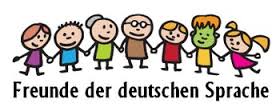 CILJ AKTIVNOSTIOsposobiti učenika za osnovnu govornu i pisanu komunikaciju u različitim situacijama svakodnevnog života proširenu elementima sociokulturne, interkulturalne kompetencijeNAMJENA AKTIVNOSTIRazvijati pozitivan stav prema učenju stranog jezika -razvijanje  vještina potrebnih za govornu i pisanu interpretaciju zvučnog i pisanog teksta-sposobnost čitanja i razumijevanja-razvijanje sociokulturalne i interkulturalne kompetencijeNOSITELJI AKTIVNOSTIMarija Smolić - Ročaki učenici četvrtog razreda upisanih na izbornu nastavuNAČIN REALIZACIJERazličite metode i oblici rada u nastavi njemačkog jezika.VREMENIKTijekom školske godine2 sata tjednoNAČIN VREDNOVANJA I KORIŠTENJA REZULTATASustavno praćenje i vrednovanje učeničkih postignuća tijekom nastavne godine.Vrednuju se: razumijevanje, govorne sposobnosti, pismeno izražavanje i gramatika.TROŠKOVNIK0AKTIVNOST, PROGRAM ILI PROJEKTDRAMSKA SKUPINA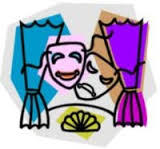 CILJ AKTIVNOSTIRazvijanje vještina i sposobnosti usmenog izražavanja, uvježbavanje uloga razvijanje ljubavi prema poeziji i hrvatskom jeziku.NAMJENA AKTIVNOSTISudjelovanje u društvenom životu škole, razvijanje osjećaja pripadnosti grupi, igra, veselje.NOSITELJI AKTIVNOSTIKatarina Mišlov i učeniciNAČIN REALIZACIJEUvježbavanje dramskih djela, učenje stihova napamet, čitanje i govorenjeVREMENIKTijekom školske godineNAČIN VREDNOVANJA I KORIŠTENJA REZULTATANastupi na školskim priredbama tijekom školske godineTROŠKOVNIKRekviziti za scenske točke  - oko 200 knAKTIVNOST, PROGRAM ILI PROJEKTEKO ART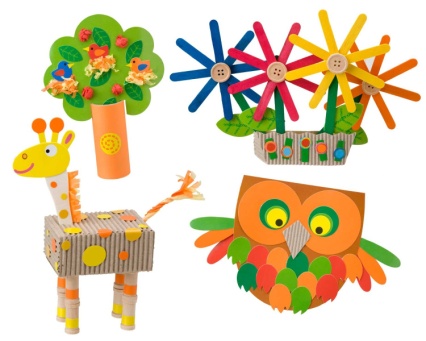 CILJ AKTIVNOSTIRazvijati ljubav i pravilan odnos prema prirodi (okolišu) te učiti o njoj. Stečeno znanje dijeliti s drugima, razvijati pozitivno ozračje u svojoj sredini. Od  recikliranih materijala izrađivati nove uporabne predmete.NAMJENA AKTIVNOSTIRad  s učenicima sa sposobnostima  i voljom za tu aktivnost.NOSITELJI AKTIVNOSTIIvana Peraić i učenici NAČIN REALIZACIJEBriga o ekološkoj zaštiti učenika i uređenju školskog prostora; izrađivanje, ukrašavanje, crtanjeVREMENIKTijekom školske godineNAČIN VREDNOVANJA I KORIŠTENJA REZULTATAPrimjena uočenog i naučenog u nastavi i svakodnevnom životuTROŠKOVNIKTroškovi različitih materijala AKTIVNOST, PROGRAM ILI PROJEKTDOMAĆINSTVO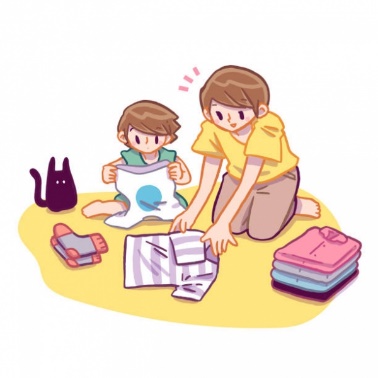 CILJ AKTIVNOSTIRazvijanje etičkih osobina kao što su lijepo ponašanje (bonton), društveno odgovorno ponašanje, zaštita okoliša, svjesnost o važnosti pomaganja ugroženim skupinama društva te timski rad.NAMJENA AKTIVNOSTIUređenje školskog interijera, razvijanje smisla za lijepoNOSITELJI AKTIVNOSTIUčiteljice Iva Mršić i Marta Lonić i učeniciNAČIN REALIZACIJEPoticati i razvijati ljubav prema stjecanju novih znanja koje koriste u svakodnevnom životu.VREMENIKTijekom školske godineNAČIN VREDNOVANJA I KORIŠTENJA REZULTATAPraćenje uspješnosti  izražavanjaTROŠKOVNIKTroškovi različitih materijalaAKTIVNOST, PROGRAM ILI PROJEKTČITAM, PRIČAM, STVARAM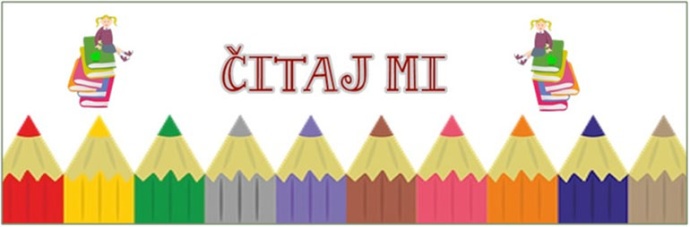 CILJ AKTIVNOSTIObogaćivanje specifičnih komunikacijskih, razvojnih i obrazovnih potreba učenika, razvijanje čitalačke pismenosti i motivacije za čitanjeNAMJENA AKTIVNOSTIUčenici koji pokazuju interes za dodatno čitanje književnih djela primjerenih dječjoj dobiNOSITELJI AKTIVNOSTIUčiteljica Jana Prtenjača i učenici NAČIN REALIZACIJEIndividualni rad, skupni rad, izvanučionička nastava, učenici će slušati i čitati bajke, basne, pjesme naglas te o njima razgovarati, kao i razvijati govorne vještine učenika, dramatizirati i likovno osmišljavatiVREMENIKTijekom školske godine, 1 sat nastave tjednoNAČIN VREDNOVANJA I KORIŠTENJA REZULTATAMišljenje učenika i roditelja , sudjelovanje učenika u literarnim i likovnim natječajimaTROŠKOVNIKTroškovi različitih materijala, slikovnice i dječje knjige iz školske knjižniceAKTIVNOST, PROGRAM ILI PROJEKTUPOZNAVANJE PROSTORA ŠKOLE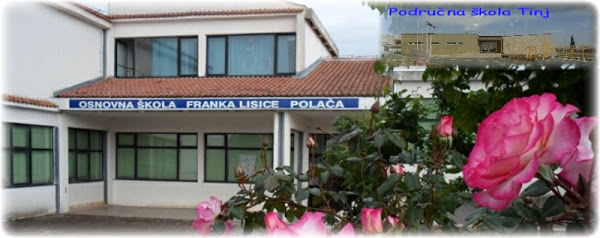 CILJ AKTIVNOSTIVažnost škole, život i rad u školiNAMJENA AKTIVNOSTIRazvijanje sposobnosti otkrivanja, istraživanja i stvaranja, poticanje timskog i suradničkog učenjaNOSITELJI AKTIVNOSTIUčiteljica, knjižničarka i učenici 1. razredaNAČIN REALIZACIJEKnjižnica, zbornica, tajništvo…Neposredno školsko okružjeVREMENIKMjesec rujanNAČIN VREDNOVANJA I KORIŠTENJA REZULTATARazgovor o važnosti čitanja i značaju knjižniceDogovor oko pravila ponašanja, razgovor o kućnom redu školeTROŠKOVNIK0AKTIVNOST, PROGRAM ILI PROJEKTMALI GLAGOLJAŠI 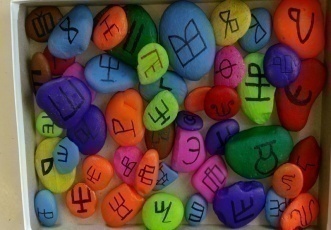 CILJ AKTIVNOSTIOčuvanje glagoljaške tradicije, kao i želja da djeca glagoljicu nauče pisati. Samo edukacijom glagoljicu možemo spasiti od zaboravaNAMJENA AKTIVNOSTIRazvijanje sposobnosti otkrivanja, istraživanja i stvaranja, poticanje timskog i suradničkog učenjaNOSITELJI AKTIVNOSTIMala škola glagoljice, učiteljica Marijana Polegubić i učeniciNAČIN REALIZACIJERadionice u školi, sudjelovanje na Saboru glagoljašaVREMENIKTijekom školske godineNAČIN VREDNOVANJA I KORIŠTENJA REZULTATAIzrada pisanih i likovnih radovaTROŠKOVNIK0AKTIVNOST, PROGRAM ILI PROJEKTPOZDRAV GODIŠNJIM DOBIMA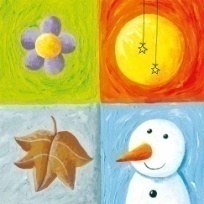 CILJ AKTIVNOSTIRazvijanje sposobnosti promatranja i uočavanja promjena u prirodiNAMJENA AKTIVNOSTIUočavanje, sustavno praćenje, bilježenje podataka opromjenama u prirodiNOSITELJI AKTIVNOSTIUčiteljice RN, učenici od 1. – 4. raz.NAČIN REALIZACIJEŠkolsko dvorište i okolišVREMENIKRujan, prosinac, ožujakNAČIN VREDNOVANJA I KORIŠTENJA REZULTATANaučeno primijeniti u nastavi i svakodnevnom životuTROŠKOVNIK0AKTIVNOST, PROGRAM ILI PROJEKTDANI KRUHA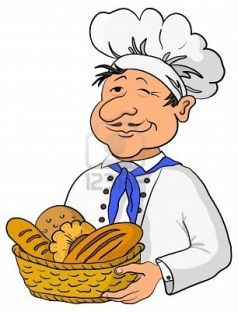 CILJ AKTIVNOSTIUpoznavanje starih zanata, postupaka izrade kruha (od žita, brašna pa do konačnog proizvoda)NAMJENA AKTIVNOSTIČuvanje i njegovanje narodnih običajaNOSITELJI AKTIVNOSTIUčitelji RN I PN, knjižničarkaučenici od 1. – 8.raz.NAČIN REALIZACIJERadioniceVREMENIKListopad 2020.NAČIN VREDNOVANJA I KORIŠTENJA REZULTATAObilježavanje u razrednom odjelu, prikupljanje plodova i izložba te prezentacija uradakaTROŠKOVNIK0AKTIVNOST, PROGRAM ILI PROJEKTDAN KRAVATE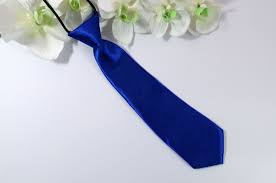 CILJ AKTIVNOSTINjegovanje kulturne i nacionalne baštine, hrvatsko porijeklo kravateNAMJENA AKTIVNOSTIAktivno uključivanje u život i izvan sadržaja nastavnih predmetaNOSITELJI AKTIVNOSTIUčitelji RN, učenici od 1. – 4. raz.NAČIN REALIZACIJERad na tekstu, izrada plakataVREMENIK16. listopad 2020.NAČIN VREDNOVANJA I KORIŠTENJA REZULTATAPratiti učeničku sposobnost povezivanja različitih izvora znanja i sadržaja o jednoj temiTROŠKOVNIK0AKTIVNOST, PROGRAM ILI PROJEKTNAŠE MJESTO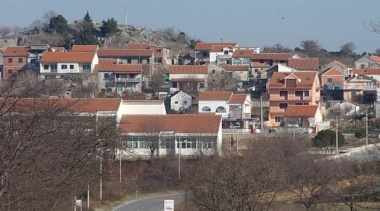 CILJ AKTIVNOSTIUpoznati mjesto u kojem živimNAMJENA AKTIVNOSTIRazvijanje sposobnosti otkrivanja, istraživanja i stvaranjaNOSITELJI AKTIVNOSTIUčiteljica i učenici 1. razredaNAČIN REALIZACIJENeposredno školsko okružjeVREMENIKStudeni 2020.NAČIN VREDNOVANJA I KORIŠTENJA REZULTATARazgovor o našem seluTROŠKOVNIK0AKTIVNOST, PROGRAM ILI PROJEKTZANIMANJA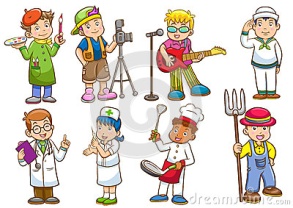 CILJ AKTIVNOSTIUpoznavanje različitih zanimanjaNAMJENA AKTIVNOSTIRazvijanje spoznaje o potrebi rada i poštivanja različitih zanimanjaNOSITELJI AKTIVNOSTIUčiteljica i učenici 2. razreda MŠNAČIN REALIZACIJEPosjet raznim ustanovama u mjestuVREMENIKStudeni 2020.NAČIN VREDNOVANJA I KORIŠTENJA REZULTATANaučeno primijeniti u nastaviTROŠKOVNIK0AKTIVNOST, PROGRAM ILI PROJEKTMOJA ŽUPANIJA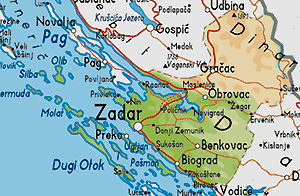 CILJ AKTIVNOSTIUpoznati županiju u kojoj živimoNAMJENA AKTIVNOSTIUčenje otkrivanjem u neposrednoj životnoj stvarnostiNOSITELJI AKTIVNOSTIUčiteljica i učenici 3. razredaNAČIN REALIZACIJECentar grada Zadra, županijaVREMENIKTijekom godine 2020. / 2021.NAČIN VREDNOVANJA I KORIŠTENJA REZULTATARazgovor, anketa, likovni uradakTROŠKOVNIKTrošak autobusnog prijevozaAKTIVNOST, PROGRAM ILI PROJEKTPOSJET KAZALIŠTU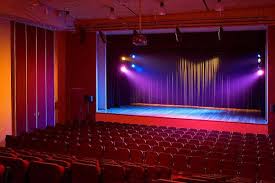 CILJ AKTIVNOSTIUpoznavanje različitih kulturnih institucija i njihovih programa i sadržaja.NAMJENA AKTIVNOSTIRazvijanje kulturnih navika i usvajanje kulturnih vrijednosti, razvijanje kvalitetne komunikacije između učenika  te između učenika i učitelja. Poticanje pristojnog ponašanja na javnim mjestima.NOSITELJI AKTIVNOSTIUčiteljice i učenici od 1.-4. razredaNAČIN REALIZACIJEPutovanje autobusom, posjet Kazalištu lutaka ZadarVREMENIKTijekom godine 2020./2021.NAČIN VREDNOVANJA I KORIŠTENJA REZULTATAUsmeni razgovor, pisani radovi i dojmovi učenika, prezentacija viđenog , izrada plakata, knjižice, foto - zapisi.TROŠKOVNIKTrošak autobusnog prijevoza i ulaznice50 knAKTIVNOST, PROGRAM ILI PROJEKTDA SE NE ZABORAVI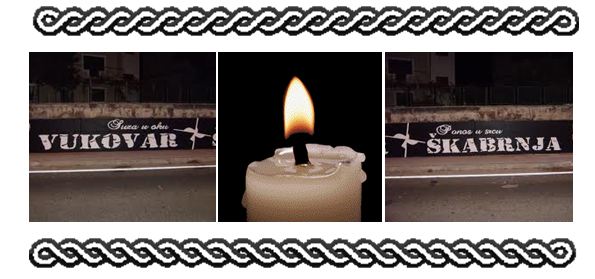 CILJ AKTIVNOSTIDan sjećanja na Vukovar i Škabrnju. Poticanje domoljubljaNAMJENA AKTIVNOSTIOsjetiti povezanost sadržaja iz različitih predmeta i stvaranje slike cjelokupnog dječjeg okružjaNOSITELJI AKTIVNOSTIUčitelji RN i PNučenici od 1. – 8. raz.NAČIN REALIZACIJEObilježiti s učenicima stradanje Vukovara i Škabrnje i njihovih stanovnika paljenjem lampiona na dogovorenom mjestu. Priprema i čitanje literarnih uradaka.VREMENIKStudeni 2020.NAČIN VREDNOVANJA I KORIŠTENJA REZULTATAPratiti učeničku sposobnost povezivanja različitih izvora znanja i sadržaja o jednoj temi.TROŠKOVNIKKupovina lampionaAKTIVNOST, PROGRAM ILI PROJEKTSVETI NIKOLA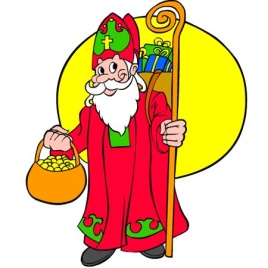 CILJ AKTIVNOSTIObilježavanje blagdana Sv. NikoleNAMJENA AKTIVNOSTIUpoznavanje običaja i važnosti darivanjaNOSITELJI AKTIVNOSTIUčitelji RN, učenici od 1. – 4. raz.NAČIN REALIZACIJEDolazak Sv. Nikole i darivanje učenikaVREMENIK4. prosincaNAČIN VREDNOVANJA I KORIŠTENJA REZULTATALikovne izložbeTROŠKOVNIKTrošak kupnje darova oko 20 kn po učenikuAKTIVNOST, PROGRAM ILI PROJEKTBOŽIĆNA PREDSTAVA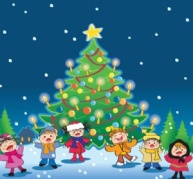 CILJ AKTIVNOSTIObilježavanje kraja polugodišta i Božića  NAMJENA AKTIVNOSTIPodržavanje i stvaranje blagdanskog ugođaja u domu, školi, učioniciNOSITELJI AKTIVNOSTIUčitelji i učenici od 1. – 8. razredaNAČIN REALIZACIJEŠkolska priredbaVREMENIKProsinac NAČIN VREDNOVANJA I KORIŠTENJA REZULTATAIzrada likovnih i literarnih radova, priredba, dramski iskaz, zbor, recitacijeTROŠKOVNIK0AKTIVNOST, PROGRAM ILI PROJEKTVALENTINOVO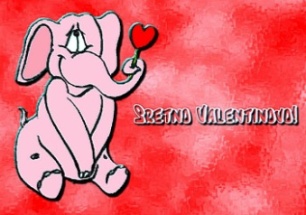 CILJ AKTIVNOSTIDruženje, aktivnosti, nastavaNAMJENA AKTIVNOSTIObilježavanje dana zaljubljenihNOSITELJI AKTIVNOSTIUčitelji RN, učenici od 1. – 4. raz.NAČIN REALIZACIJERadioniceVREMENIKVeljača 2021.NAČIN VREDNOVANJA I KORIŠTENJA REZULTATAIzrada likovnih i literarnih radovaTROŠKOVNIK0AKTIVNOST, PROGRAM ILI PROJEKTMAŠKARE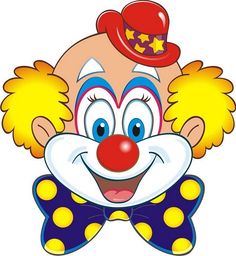 CILJ AKTIVNOSTIUpoznavanje tradicijskih običajaNAMJENA AKTIVNOSTIObilježavanje poklada i izrada maski NOSITELJI AKTIVNOSTIUčitelji RN, PNučenici od 1. – 8. raz.NAČIN REALIZACIJEPovorka, ples, biranje najbolje maskeVREMENIKVeljača 2021.NAČIN VREDNOVANJA I KORIŠTENJA REZULTATAFoto zapisi i učenički radoviTROŠKOVNIK0AKTIVNOST, PROGRAM ILI PROJEKTSVJETSKI DAN ŠUMA, VODA I METEOROLOGIJE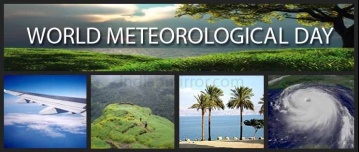 CILJ AKTIVNOSTIPromatrati, uočiti i imenovati šume i vode u okolici te upoznati meteorološke instrumente.NAMJENA AKTIVNOSTIUpoznati učenike s radom i svrhom šumara i meteorologa. Razvijati kod učenika naviku brige o okolišu (vodi)NOSITELJI AKTIVNOSTIUčitelji RN, učenici od 1. – 4. raz.NAČIN REALIZACIJEIntegrirano učenje i poučavanjeNastava u prirodi i Eko akcijeVREMENIK22. ožujka 2021.NAČIN VREDNOVANJA I KORIŠTENJA REZULTATAPlakat i prezentacijaNaučeno primijeniti unastaviTROŠKOVNIK0AKTIVNOST, PROGRAM ILI PROJEKTOŠ FRANKA LISICE ČITA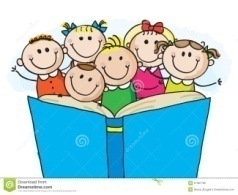 CILJ AKTIVNOSTIRazvijanje interesa i poticanje čitanja, promicanje važnosti i uloge školske knjižnice u nastavnom procesu, razvijanje tolerancije i kreativnosti djeceNAMJENA AKTIVNOSTIRazvijanje čitalačke kulture, promicanje važnosti uloge školske knjižnice u odgojno-obrazovnom sustavuNOSITELJI AKTIVNOSTIUčitelji RN, knjižničarka i učenici od 1. – 4. raz.NAČIN REALIZACIJERazvijanje interesa za knjigu i poticanje čitanjaVREMENIKOžujak 2021.NAČIN VREDNOVANJA I KORIŠTENJA REZULTATARazgovor o pročitanom, KVIZ o poznavanju dječje književnosti,izrada ilustracije priče po odabiruTROŠKOVNIK0AKTIVNOST, PROGRAM ILI PROJEKTMEMORIJAL FRANKO LISICA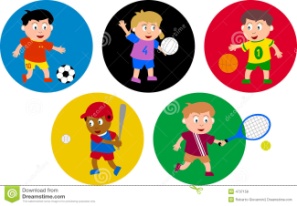 CILJ AKTIVNOSTIPoboljšanje kvalitete života učenika. Poticanje učenika na bavljenje sportom te na zdrav i aktivan život. Omogućavanje napretka u svim sportskim granama. Kod učenika razvijati sposobnosti koje smo otkrili na satu TZKNAMJENA AKTIVNOSTIUsavršavanje temeljnih motoričkih znanja za bavljenje sportom. Priprema učenika za natjecanja.NOSITELJI AKTIVNOSTIUčitelji i učenici 1. -8. razredaNAČIN REALIZACIJEKontinuirani proces vježbanja. Aktivno sudjelovanje u nastavi i na natjecanjimaVREMENIKSvibanj 2021.NAČIN VREDNOVANJA I KORIŠTENJA REZULTATAUsmeno vrednovanje. Pismeno vrednovanje na natjecanjima u raznim disciplinama za školski sportski dan.TROŠKOVNIKTrošak izrade diploma i zahvalnicaAKTIVNOST, PROGRAM ILI PROJEKTSMOTRA TRADICIJSKE BAŠTINE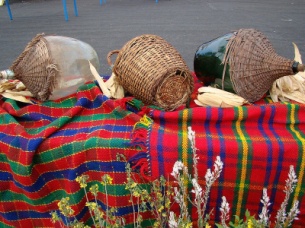 CILJ AKTIVNOSTIKod učenika poticati interes za zavičajnu povijest. Razvijati ljubav prema zavičajnim običajima, predmetima i plesovima. Razvijati osjećaj za očuvanje narodne i zavičajne baštine prije svega od propadanja i uništavanja. Učvrstiti svijest o važnosti angažiranja svakog pojedinca za poštivanje i njegovanje zavičajne i nacionalne baštine kao dio identiteta pojedinca i da bi je znali sačuvati za budućnost i živjeti s njom danas.NAMJENA AKTIVNOSTIRazvoj osobnog, zavičajnog, većinskog i manjinskih te domovinskih i europskog identiteta Razvijati interkulturnu osjetljivosti i interkulturni dijalog Vrednovati povijesne izvoreNOSITELJI AKTIVNOSTIUčitelji i učenici, Krešimir ErlićNAČIN REALIZACIJERad u školi, istraživanje na terenu, intervjui, sudjelovanje na manifestacijiVREMENIKTravanj 2020.NAČIN VREDNOVANJA I KORIŠTENJA REZULTATAVrednovanje uradaka (plakata, foto ili video zapisa i sl.) Izložba u prostorima škole analize, razgovor i planiranje daljnjih aktivnosti Razvijanje suradnje sa suradnicima, lokalnom zajednicom, mještanimaTROŠKOVNIKTroškovi prijevoza i različitih materijalaAKTIVNOST, PROGRAM ILI PROJEKTOBILJEŽAVANJE DANA PLANETA ZEMLJE – ZELENA ČISTKA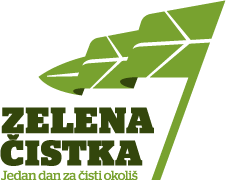 CILJ AKTIVNOSTIUpoznati učenike sa značajem očuvanja okoliša,istražiti primjere ekocidaNAMJENA AKTIVNOSTIRazvijanje ekološke svijesti kod djeceNOSITELJI AKTIVNOSTIUčitelji RN, učenici od 1. – 8. raz.NAČIN REALIZACIJEPronaći novinske članke sa slučajevima uništavanja okoliša. Istražiti fond školske knjižnice vezan uz temu očuvanja okolišaIzraditi ilustracije očuvanog i uništenog okoliša (i fotografije) -akcija čišćenja školskog okolišaVREMENIK travanj 2021.NAČIN VREDNOVANJA I KORIŠTENJA REZULTATAOdaziv i zalaganje učenika, smjernice za daljnji rad, izrada panoa s učeničkim radovimaTROŠKOVNIK0AKTIVNOST, PROGRAM ILI PROJEKTNIJE MI TEŠKO – ZAJEDNO ZA ČIŠĆI OKOLIŠ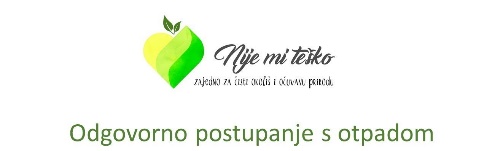 CILJ AKTIVNOSTIUpoznati učenike sa značajem očuvanja okoliša,istražiti primjere ekocida, osvijestiti moć i odgovornost koju svatko od nas ima za očuvanje okolišaNAMJENA AKTIVNOSTIRazvijanje ekološke svijesti kod djeceNOSITELJI AKTIVNOSTIUčitelji RN i PN, učenici od 1. – 8. raz.NAČIN REALIZACIJEAkcija uključuje program koji će se sastojati od:EKO KVIZA  koji upoznaje sudionike s razmjerima onečišćenja prouzročenima neodrživim i neodgovornim postupanjem upravljanjem s otpadom kako na individualnoj, tako i društvenoj razini te s korisnim informacijama važnim za prevenciju otpada i pravilno odvajanja otpada. Osim informiranja i educiranja, kvizom se želi potaknuti na promišljanje o mogućim rješenjima te potaknuti razvoj svjesnosti o međupovezanosti stanja u okolišu s ljudskim zdravljem. Kreativne radionice izrade natpisa s ekološkim porukama kojoj je cilj potaknuti sudionike različitih dobnih skupina na  osmišljavanje i kreiranje ekoloških poruka kako bi se kod sudionika na simboličan način osvijestila moć i odgovornost koju svatko od nas ima za zaštitu okoliša.VREMENIK8.  listopad 2020.NAČIN VREDNOVANJA I KORIŠTENJA REZULTATAOdaziv i zalaganje učenika, smjernice za daljnji rad, izrada panoa s učeničkim radovimaTROŠKOVNIK0AKTIVNOST, PROGRAM ILI PROJEKTSNALAŽENJE PREMA KUĆNIM BROJEVIMA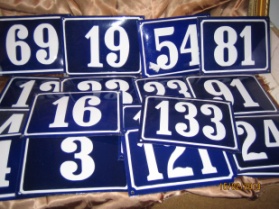 CILJ AKTIVNOSTIDoznati kako se snalaziti prema kućnim brojevima na ulici ili trgu.Odrediti kućne brojeve na crtežu trga ili ulice prema dogovorenom pravilu.NAMJENA AKTIVNOSTISnalaženje prema kućnim brojevima.Razvijati sposobnost snalaženja u prostoru.Razvijati pozitivan odnos prema radu.NOSITELJI AKTIVNOSTIUčenici i učitelji 2.i 3.r.NAČIN REALIZACIJEIgra poštara.Šetnja naseljem i mjestom.VREMENIKTijekom godine 2020./2021.NAČIN VREDNOVANJA I KORIŠTENJA REZULTATAUsmena i pismena provjera učenikova postignuća.Ukazati učenicima da stečena znanja dalje primjene u radu, proširuju i koriste u životu.TROŠKOVNIK0AKTIVNOST, PROGRAM ILI PROJEKTSNALAŽENJE U PROSTORU  (stajalište, obzor, strane svijeta)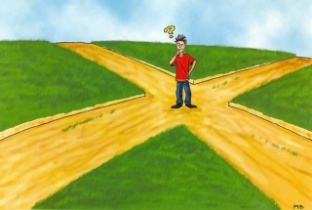 CILJ AKTIVNOSTIUpoznati i odrediti glavne i sporedne strane svijeta, snalaženje u prostoru. Odrediti stajalište i obzor.NAMJENA AKTIVNOSTIStjecati vještine snalaženja u prostoru pomoću kompasa, Sunca, mahovine, mravinjaka i godova na panju.NOSITELJI AKTIVNOSTIUčenici i učitelji 3.r.NAČIN REALIZACIJEOdlazak u prirodu, na Štrkovaču, na Gradinu. Promatranje i  pravilno snalaženjeVREMENIKTijekom godine 2020./2021.NAČIN VREDNOVANJA I KORIŠTENJA REZULTATAPravilno snalaženje u prostoruTROŠKOVNIK0AKTIVNOST, PROGRAM ILI PROJEKTHUMANITARNA AKCIJA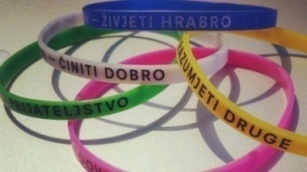 CILJ AKTIVNOSTIPomaganje drugimaNAMJENA AKTIVNOSTIRazvijanje humanih osjećaja, empatije i odgovornosti među djecom  prema nemoćnim i bolesnim osobama.NOSITELJI AKTIVNOSTIUčitelji RN I PN, vjeroučitelj i učenici od 1. – 8. raz.NAČIN REALIZACIJEPrema planu i programuVREMENIKTijekom godineNAČIN VREDNOVANJA I KORIŠTENJA REZULTATAPraćenje aktivnosti učenika  TROŠKOVNIK10 kn / učAKTIVNOST, PROGRAM ILI PROJEKTPOLUDNEVNI IZLET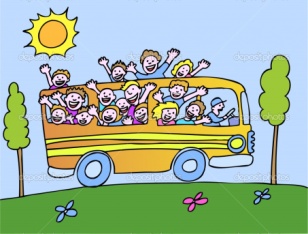 CILJ AKTIVNOSTIUpoznavanje šireg zavičajaNAMJENA AKTIVNOSTIUpoznavanje znamenitosti šireg zavičajaNOSITELJI AKTIVNOSTIUčitelji RN, učenici od 1. – 2. raz. MŠ i PŠNAČIN REALIZACIJENastava na terenu posjet Sokolarskom centruVREMENIKSvibanj 2021. NAČIN VREDNOVANJA I KORIŠTENJA REZULTATANaučeno primijeniti unastaviTROŠKOVNIKOko 100 kuna po učeniku- troškove snose roditeljiAKTIVNOST, PROGRAM ILI PROJEKTJEDNODNEVNI ILI VIŠEDNEVNI IZLET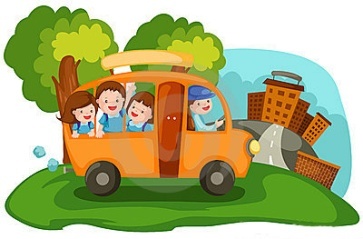 CILJ AKTIVNOSTIUpoznavanje šireg zavičajaNAMJENA AKTIVNOSTIUpoznavanje znamenitosti širegzavičajaNOSITELJI AKTIVNOSTIUčitelji RN, učenici od 3. – 4. raz. mš i pšNAČIN REALIZACIJENastava na terenu jednodnevni izlet na slapove Krke ili otok PagVREMENIKSvibanj 2021.NAČIN VREDNOVANJA I KORIŠTENJA REZULTATANaučeno primijeniti u nastaviTROŠKOVNIKOd 200 do 700 kuna po učeniku- troškove snose roditeljiAKTIVNOST, PROGRAM ILI PROJEKTDAN ŠKOLE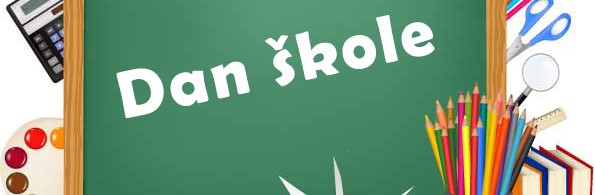 CILJ AKTIVNOSTIObilježavanje Dana škole i spomen sjećanje na poginulog hrvatskog branitelja Franka Lisicu čije ime nosi školaNAMJENA AKTIVNOSTIPrigodnom priredbom koja uključuje učenike i učitelje od 1. do 8. razreda istaknuti nastavna postignuća i vrijednosti odgojno- obrazovnog rada škole, te predstaviti uspjehe škole u svim odgojno- obrazovnim aktivnostima.NOSITELJI AKTIVNOSTIUčitelji i učenici od 1. do 8. razredaNAČIN REALIZACIJEProstorije osnovne škole Franka Lisice PolačaVREMENIKLipanj, 2021.NAČIN VREDNOVANJA I KORIŠTENJA REZULTATARazvijati ljubav prema školi, kulturnom i odgojno-obrazovnom radu, osjećaj međusobnog uvažavanja, tolerancije i zajedništva, te potrebu očuvanja tradicije te kulturne baštine zavičaja i Domovine.TROŠKOVNIKTroškovi uređenja ambijenta u kojem će se održavati priredbaAKTIVNOST, PROGRAM ILI PROJEKTDOPUNSKA NASTAVA 1., 2., 3. i 4. r.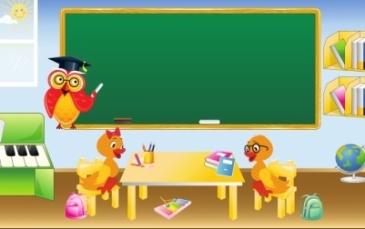 CILJ AKTIVNOSTIIndividualni rad s učenicima koji slabije usvajaju nastavno gradivo, vježbanje i utvrđivanje nastavnog gradivaNAMJENA AKTIVNOSTIPomoć učenicima koji nisu gradivo u redovnoj nastavi savladaliNOSITELJI AKTIVNOSTIUčiteljice RN i učeniciNAČIN REALIZACIJEPrema planu i programuVREMENIKTijekom školske godineNAČIN VREDNOVANJA I KORIŠTENJA REZULTATAListići za provjeru te opisno praćenje napredovanja učenikaTROŠKOVNIK0AKTIVNOST, PROGRAM ILI PROJEKTDODATNA NASTAVA – MATEMATIKA 1.-4. r.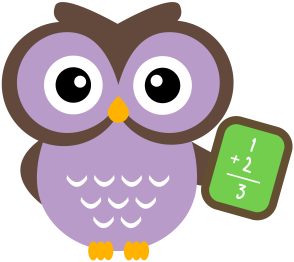 CILJ AKTIVNOSTIIndividualni rad s učenicima koji pokazuju napredno znanje i žele saznati višeNAMJENA AKTIVNOSTIPoticati interes učenika za proširenim matematičkim znanjem, razvoj logičnog mišljenjaNOSITELJI AKTIVNOSTIUčiteljice RN i daroviti učeniciNAČIN REALIZACIJEPrema planu i programuVREMENIKTijekom školske godineNAČIN VREDNOVANJA I KORIŠTENJA REZULTATAUsmena i pismena provjera učenikaTROŠKOVNIKTroškovi fotokopiranja 30 knAKTIVNOST, PROGRAM ILI PROJEKTVJERONAUK 5. – 8. RAZRED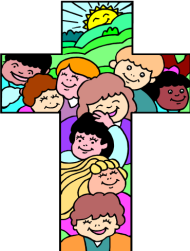 CILJ AKTIVNOSTIUsvojiti gradivo propisano nastavnim planom i programomNAMJENA AKTIVNOSTIEdukacija djece o religioznosti, poimanju Boga, o osobnom susretu s Bogom kroz molitvu, o dostojanstvu ljudske osobeKod učenika razviti kritičan stav o dobrom i lošem ponašanju, o dobrom i lošem odnosu prema svojim bližnjimaRazvijati ljubav prema obitelji, školi i CrkviNOSITELJI AKTIVNOSTIVjeroučitelj Krešimir ErlićUčenici 5. – 8. razredaNAČIN REALIZACIJEPrema Nastavnom planu i programu za osnovnu školuVREMENIKTijekom školske godine2 sata tjednoNAČIN VREDNOVANJA I KORIŠTENJA REZULTATAVrednovanje sukladno s važećim pravilnikom o načinu praćenja i ocjenjivanja u osnovnoj školi.TROŠKOVNIK0AKTIVNOST, PROGRAM ILI PROJEKTINFORMATIKA 1.- 4. RAZRED , 7. I 8. RAZRED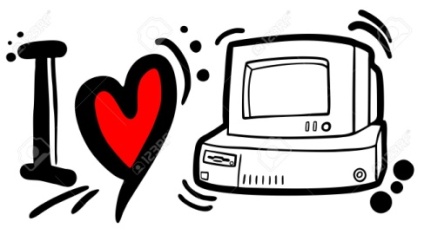 CILJ AKTIVNOSTIOsposobiti učenike za uporabu računala i programa u svakodnevnom životu- razviti sposobnost tehničkog i informatičkog sporazumijevanja- razviti algoritamski način razmišljanja- razviti sposobnost primjene algoritamskog načina razmišljanja u rješavanju raznih problema- upoznati učenike s osnovnim načelima na kojima se temelje računala te informacijska i komunikacijska tehnologijaNAMJENA AKTIVNOSTIPotaknuti interes za tehnologijom te razvijati znanja i vještine za korištenje informacijsko-komunikacijske tehnologije u svakodnevnom životu.NOSITELJI AKTIVNOSTIUčitelj informatike i učeniciNAČIN REALIZACIJEPutem izborne nastave u specijaliziranoj učionici, kroz različite oblike i metode poučavanja i učenja i kod kućeVREMENIKTijekom školske godine2 sata tjednoNAČIN VREDNOVANJA I KORIŠTENJA REZULTATAVrednovanje je brojčano (ocjene od 1 – 5) prema pravilniku o ocjenjivanju.Vrednuju se slijedeća postignuća:- znanje- primjena znanja i vještine- zalaganjeTROŠKOVNIK0AKTIVNOST, PROGRAM ILI PROJEKTNJEMAČKI JEZIK 4.-8. RAZRED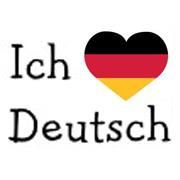 CILJ AKTIVNOSTIOsposobiti učenika za temeljnu pisanu, usmenu komunikaciju na stranom jeziku; razviti jezične i komunikacijske kompetencije.NAMJENA AKTIVNOSTI-razvijati pozitivan stav prema učenju stranog jezika -razvijanje  vještina potrebnih za govornu i pisanu interpretaciju zvučnog i pisanog teksta- sposobnost čitanja i razumijevanja-razvijanje sociokulturalne i interkulturalne kompetencijeNOSITELJI AKTIVNOSTIMarija Smolić - Ročak,Učenici od 4.-8. razredaNAČIN REALIZACIJENa izbornoj nastavi na način izmjena različitih metodičko-didaktičkih aktivnosti, medija i oblika poučavanja.VREMENIK2 sata  tjedno tijekom nastavne godineNAČIN VREDNOVANJA I KORIŠTENJA REZULTATAUsmeno i pisano ocjenjivanje( ocjene od 1 do 5), samoocjenjivanje,  međusobno ocjenjivanje i praćenje tijekom nastavne godineTROŠKOVNIK0AKTIVNOST, PROGRAM ILI PROJEKTZBOR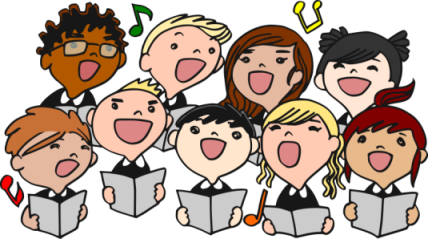 CILJ AKTIVNOSTIRazvijati sposobnost skupnog- jednoglasnog i višeglasnog pjevanja i sviranja, ljubav prema glazbi; razvijanje pozitivnih osobina: točnost, osjećaj odgovornosti, pripadnosti kolektivu, optimizam.NAMJENA AKTIVNOSTIUčenici će uvježbavanjem različitih napjeva usvojiti obrađene napjeve vezane uz određenu tematiku kao što su; Dani kruha, Dan škole, Božićna priredba..., sudjelovat će u kulturnim manifestacijama školeNOSITELJI AKTIVNOSTIDenise Duka i učeniciNAČIN REALIZACIJEProvođenje aktivnosti u učionici za glazbeni odgojVREMENIKTijekom cijele školske godine1 + 1 sat tjednoNAČIN VREDNOVANJA I KORIŠTENJA REZULTATAPisano praćenje učeničkog napredovanja i zalaganje, nastupi na školskim priredbamaTROŠKOVNIKNotni zapisi, papir za fotokopiranjeAKTIVNOST, PROGRAM ILI PROJEKTNOGOMET (M)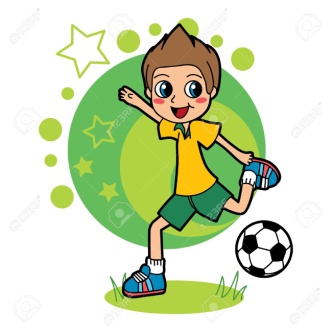 CILJ AKTIVNOSTIZadovoljiti potrebe učenika za grupnom identifikacijom koja uvelike ubrzava proces socijalizacije. Naučiti poštivati pravila igre i fairplay.NAMJENA AKTIVNOSTIZainteresirati učenika za nogomet i potaknuti ga na sustavno treniranje i napredovanje u sportskom klubu. Stvaranje osjećaja zajedništva i pripadnosti. Selekcija igrača za županijsko natjecanje. NOSITELJI AKTIVNOSTINikica Polegubić i učenici od 5. – 8. razredaNAČIN REALIZACIJEProvođenje aktivnosti u grupama u sportskoj dvorani i školskom igralištuŽdrijebom odrediti protivnikeVREMENIKTijekom školske godine1 sat tjednoNAČIN VREDNOVANJA I KORIŠTENJA REZULTATAKontinuirano praćenje. Najbolje pojedince uključiti u ekipu koja će školu predstavljati na natjecanjima izvan škole.TROŠKOVNIK0AKTIVNOST, PROGRAM ILI PROJEKTESTETSKO UREĐENJE ŠKOLE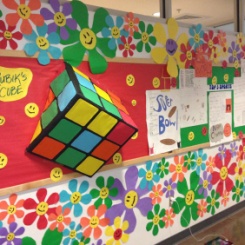 CILJ AKTIVNOSTIPostavljenje likovnih radova učenika u školskom prostoru. Prigodne intervencije u prostoru tematski vezane za određeni period u godini (Božić, Uskrs, i dr.) Suradnja s ostalim učiteljima (školske priredbe, projekti i sl.) NAMJENA AKTIVNOSTIRazvijanje osjetljivosti na području likovne stvarnosti, vrednovanje sadržaja i ideja, otkrivanje estetičkih vrijednosti u motivu i izvedbi, vrednovanje i očuvanje okoliša i kulturne baštine, svjetske i nacionalne. NOSITELJI AKTIVNOSTIAndro Banovac i učeniciNAČIN REALIZACIJEGrupnim ili individualnim radom izraditi dekorativne elemente, osmisliti izgled školskih panoa te unutrašnjih zidova hodnika - vezano uz prigodne datume kao što su: Dani kruha, Božić, Valentinovo, Maskenbal, Uskrs, Dan planeta Zemlje, Dan škole i dr. VREMENIKTijekom školske godine1 sat tjednoNAČIN VREDNOVANJA I KORIŠTENJA REZULTATAUređenja interijera, koje se kronološki prati, mijenja, dorađuje, unapređuje i sličnoTROŠKOVNIKBoje za oslikavanje zidova, kistovi, krep traka, olovke, markeri u boji, hamer papiri u boji i druge različite vrste papira i ljepila, alu folije,posteri, pribadače, spajalice, plakati i eventualno uramljivanje učeničkih radova i izrada fotografijaAKTIVNOST, PROGRAM ILI PROJEKTKREATIVNI KUTAK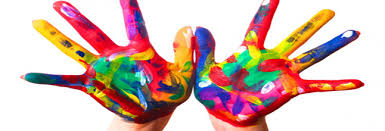 CILJ AKTIVNOSTIKroz maštovit rad upoznati različite načine kreativnog izražavanja (likovnog, dramskog, digitalnog, scenskog...). Razvijati vještine lijepog i izražajnog govornog izražavanja. Razvijati samopouzdanje i svijest o vlastitim sposobnostima.  NAMJENA AKTIVNOSTIKorištenjem različitih likovno – tehničkih i multimedijalnih sredstava oslobađati učenike u likovnom i pisanom izražavanju. Kroz dramsku igru i govorenje umjetničkih tekstova oslobađati učenike u govoru i pokretu i pripremati se za javne nastupe.NOSITELJI AKTIVNOSTIHelena Vlasnović NAČIN REALIZACIJERadioniceIndividualno i rad u skupinamaVREMENIKTijekom školske godineNAČIN VREDNOVANJA I KORIŠTENJA REZULTATAOpisno praćenje rada i zalaganja Usmena pohvalaTROŠKOVNIKRazličiti materijaliOko 1000 knAKTIVNOST, PROGRAM ILI PROJEKTMLADI LIKOVNJACI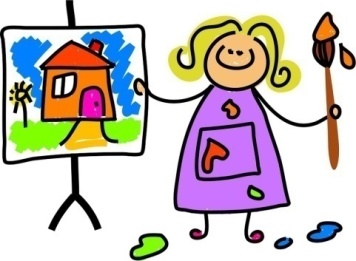 CILJ AKTIVNOSTIOmogućiti učenicima izražavanje likovne pismenosti. Razvijanje sklonosti i interesa za likovno stvaralaštvo.NAMJENA AKTIVNOSTIUređenje školskog interijera, razvijanje smisla za lijepoNOSITELJI AKTIVNOSTIAndro Banovac i učeniciNAČIN REALIZACIJELikovni uradci različitih tehnikaVREMENIKTijekom školske godineNAČIN VREDNOVANJA I KORIŠTENJA REZULTATAPraćenje uspješnosti likovnog izražavanjaTROŠKOVNIKTroškovi različitih materijala AKTIVNOST, PROGRAM ILI PROJEKTMODELARSTVO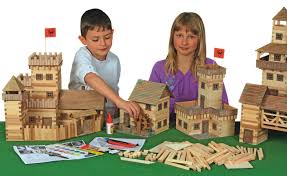 CILJ AKTIVNOSTIRazvijanje modelarskih vještinaNAMJENA AKTIVNOSTIOsposobljavanje i razvijanje vještina i spretnosti rukovanje alatima za obradu različitih materijalaNOSITELJI AKTIVNOSTIMarina Baradić i učenici NAČIN REALIZACIJETeorijski rad i izrada maketa i modelaVREMENIKTijekom školske godine  1 sat tjednoNAČIN VREDNOVANJA I KORIŠTENJA REZULTATAVrednovanje rada učenika se ne ocjenjuje brojčano,  ali se na osnovi mjerljivih elemenata ističu učenici koji će se posebno pripremati za natjecanje TROŠKOVNIKNabava zadataka, papir za kopiranje, različiti materijali, prijevoz učenika na natjecanje.AKTIVNOST, PROGRAM ILI PROJEKT LITERARNA SKUPINA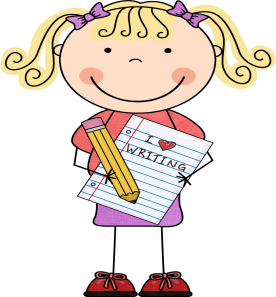 CILJ AKTIVNOSTIOmogućiti učenicima lijepo usmeno izražavanje. Razvijati dikciju i krasnoslov.Modeliranje i kreativni razvoj.NAMJENA AKTIVNOSTISudjelovanje u društvenom životu škole, razvijanje osjećaja pripadnosti grupi, igra, veseljeNOSITELJI AKTIVNOSTIKata Ivković i učenici  5. – 8. razredaNAČIN REALIZACIJEUvježbavanje pjesničkih djela, učenje stihova napamet, čitanje i govorenje. Poticanje i njegovanje literarnog izražavanja. Razvijanje vještina oblikovanja različitim materijalima.VREMENIKTijekom školske godine1 sat tjednoNAČIN VREDNOVANJA I KORIŠTENJA REZULTATANastupi na školskim priredbama tijekom školske godine, organiziranje različitih izložbi.TROŠKOVNIKTroškovi različitih materijala AKTIVNOST, PROGRAM ILI PROJEKTMLADI ISTRAŽIVAČI –PRIRODNJACI, EKOLOZI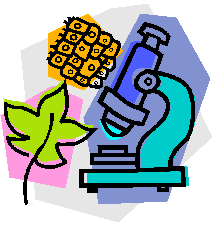 CILJ AKTIVNOSTIIstražiti okoliš svog zavičaja i upoznati različite ekosustave. Stjecanje znanja i iskustava u istraživačkom radu, prepoznavanje biljaka i njihovih obilježja.NAMJENA AKTIVNOSTIPrepoznati biljne vrste u svom okolišu, njihovu građu te promjene tijekom godišnjih doba. Razvijanje osjećaja poštovanja prema prirodi kao živom biću.NOSITELJI AKTIVNOSTIUčitelj/ica prirode i učenici 5.i 6. razreda.NAČIN REALIZACIJEPromatranje, istraživanje, bilježenje, grupni radVREMENIKTijekom školske godineNAČIN VREDNOVANJA I KORIŠTENJA REZULTATAPrimjena stečenog znanja u nastavi i svakodnevnom životu.TROŠKOVNIKTroškovi različitih materijalaAKTIVNOST, PROGRAM ILI PROJEKTWEB DIZAJNERI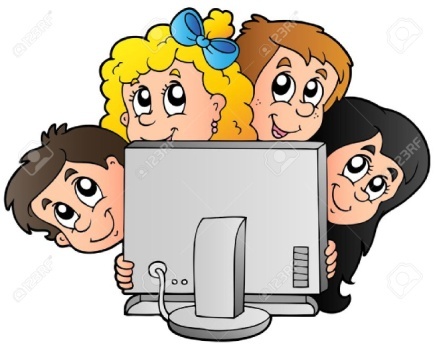 CILJ AKTIVNOSTIUpoznati obilježja mrežnog dizajna, samostalno oblikovati mrežne sadržaje, uređivanje i održavanje web stranice školeNAMJENA AKTIVNOSTIUsvajanje znanja i vještina, korištenje literature i internetaNOSITELJI AKTIVNOSTINenad Kovač, Andrea Gambiraža  i učenici od 5.– 8. razredaNAČIN REALIZACIJEIndividualan i grupni rad. Pisanje i prikupljanje materijala za web stranicu školeVREMENIKTijekom školske godine 2 sata tjednoNAČIN VREDNOVANJA I KORIŠTENJA REZULTATAOpisna zapažanja o radu, prikaz stečenih znanja putem tematskog panoa i web stranice školeTROŠKOVNIKUSB memorija, digitalni fotoaparat, internetAKTIVNOST, PROGRAM ILI PROJEKTMALI IZVIĐAČI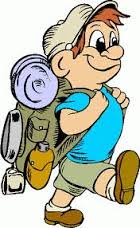 CILJ AKTIVNOSTIRazvijati ljubav i pravilan odnos prema prirodi (okolišu) te učiti o njoj. Stečeno znanje dijeliti s drugima, razvijati pozitivno ozračje u svojoj sredini.NAMJENA AKTIVNOSTIRad  s učenicima sa sposobnostima i voljom za tu aktivnost.NOSITELJI AKTIVNOSTIMateo Torić i učenici NAČIN REALIZACIJEBriga o ekološkoj zaštiti učenika i uređenju školskog prostoraVREMENIKTijekom školske godineNAČIN VREDNOVANJA I KORIŠTENJA REZULTATAPrimjena uočenog i naučenog u nastavi i svakodnevnom životuTROŠKOVNIKTroškovi različitih materijala AKTIVNOST, PROGRAM ILI PROJEKTDA SE NE ZABORAVI                     CILJ AKTIVNOSTIDan sjećanja na Vukovar i Škabrnju. Poticanje domoljubljaNAMJENA AKTIVNOSTIOsjetiti povezanost sadržaja iz različitih predmeta i stvaranje slike cjelokupnog dječjeg okružjaNOSITELJI AKTIVNOSTIUčitelji RN i PN (Kata Ivković i Andrea Gambiraža)učenici od 1. – 8. raz.NAČIN REALIZACIJEObilježiti s učenicima stradanje Vukovara i Škabrnje i njihovih stanovnika paljenjem lampiona na dogovorenom mjestu. Priprema i čitanje literarnih uradaka.VREMENIKStudeni 2020.NAČIN VREDNOVANJA I KORIŠTENJA REZULTATAPratiti učeničku sposobnost povezivanja različitih izvora znanja i sadržaja o jednoj temiTROŠKOVNIKKupovina lampionaAKTIVNOST, PROGRAM ILI PROJEKTDAN PADA POLAČE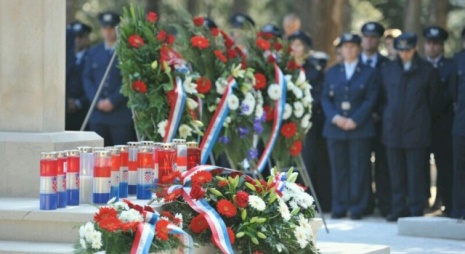 CILJ AKTIVNOSTISjećanje na dan progonstva PolačanaNAMJENA AKTIVNOSTIOsvijestiti važnost Domovinskog rata i uloge branitelja NOSITELJI AKTIVNOSTIUčitelji i učenici (svi)NAČIN REALIZACIJEPaljenje svijeća na mjesnom groblju, čitanje prigodnih tekstovaVREMENIK18. 9. 2020.NAČIN VREDNOVANJA I KORIŠTENJA REZULTATAUčenički radovi, izražajno čitanje, dostojanstveni mimohod do grobljaTROŠKOVNIKAKTIVNOST, PROGRAM ILI PROJEKTPOSJET KINUCILJ AKTIVNOSTIUpoznavanje različitih kulturnih institucija i njihovih programa i sadržaja.NAMJENA AKTIVNOSTIRazvijanje kulturnih navika i usvajanje kulturnih vrijednosti, razvijanje kvalitetne komunikacije između učenika  te između učenika i učitelja. Poticanje pristojnog ponašanja na javnim mjestima.NOSITELJI AKTIVNOSTIUčiteljice i učenici od 5.-8. razredaNAČIN REALIZACIJEPutovanje autobusom, posjet Kinu Cinestar ZadarVREMENIKProsinac 2020.NAČIN VREDNOVANJA I KORIŠTENJA REZULTATAUsmeni razgovor, pisani radovi i dojmovi učenika, prezentacija viđenog , izrada plakata, knjižice, foto - zapisi.TROŠKOVNIKTrošak autobusnog prijevoza i ulaznice50 knAKTIVNOST, PROGRAM ILI PROJEKTJEDNODNEVNI IZLETCILJ AKTIVNOSTIUpoznavanje šireg zavičajaNAMJENA AKTIVNOSTIUpoznavanje znamenitosti širegzavičajaNOSITELJI AKTIVNOSTIUčiteljice Sanja Medić, Helena Vlasnović, Helena Šarić i Maja Sipina, učenici  5., 6., 7. i 8. razredaNAČIN REALIZACIJENastava na terenu VREMENIKTravanj/Svibanj 2021.NAČIN VREDNOVANJA I KORIŠTENJA REZULTATANaučeno primijeniti u nastaviTROŠKOVNIKOko 200 kuna po učeniku - troškove snose roditeljiAKTIVNOST, PROGRAM ILI PROJEKTMJESEC HRVATSKE KNJIGE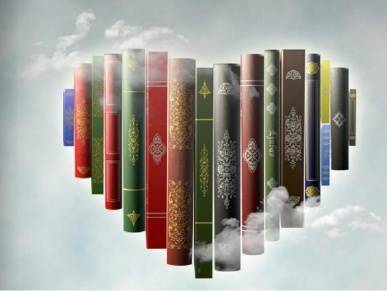 CILJ AKTIVNOSTIRazvijati ljubav prema knjiziNAMJENA AKTIVNOSTIUčenicima približiti knjigu kao sredstvo izražavanja, upoznati učenike s djelatnošću knjižnice, razvijati kulturu čitanja i kritičkog prosuđivanja pročitanog, poticati učenike na kreativno izražavanje riječju i slikomNOSITELJI AKTIVNOSTIAndrea Gambiraža, Kata Ivković i učiteljice RN i učenici od 1. do 8. r.  NAČIN REALIZACIJERadionice za učenike, natjecanja u čitanju, predstavljanje izbornih lektirnih naslova, izložba likovnih i literarnih radova.  VREMENIK15.10. – 15. 11. 2020.NAČIN VREDNOVANJA I KORIŠTENJA REZULTATAIzložba  literarnih radova, uređenje školskog panoa, prezentacija programa na web stranici školeTROŠKOVNIKMaterijali za izradu plakata, stripova i likovnih radova i troškovi kopiranja.AKTIVNOST, PROGRAM ILI PROJEKTDANI HRVATSKOG JEZIKA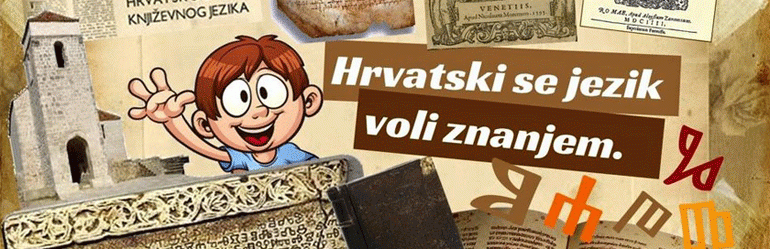 CILJ AKTIVNOSTIRazvijati ljubav prema hrvatskom jezikuNAMJENA AKTIVNOSTINjegovanje interesa za materinji jezik, uvježbavanje usmenog i pismenog izričaja, njegovanje dijalektalnog i zavičajnog govoraNOSITELJI AKTIVNOSTI Kata Ivković, Andrea Gambiraža i učiteljice RN i učenici od 1. do 8. r.  NAČIN REALIZACIJERadionice za učenike, predstavljanje izbornih lektirnih naslova, izložba literarnih radova.  VREMENIKOžujak 2021.NAČIN VREDNOVANJA I KORIŠTENJA REZULTATAIzložba literarnih radova, uređenje školskog panoa, prezentacija programa na web stranici školeTROŠKOVNIKMaterijali za izradu plakata, stripova i likovnih radova i troškovi kopiranja. AKTIVNOST, PROGRAM ILI PROJEKTDAN SVJETSKIH JEZIKA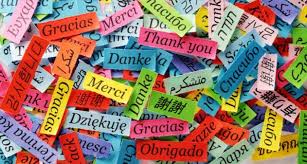 CILJ AKTIVNOSTIRazvijati ljubav prema stranim jezicimaNAMJENA AKTIVNOSTINjegovanje interesa za strani jezik, uvježbavanje usmenog i pismenog izričaja, bogaćenje rječnikaNOSITELJI AKTIVNOSTISanja Medić, Helena Šarić, Marija Smolić- Ročak, Andrea Gambiraža, Kata Ivković i učenici 1. – 8. razredaNAČIN REALIZACIJERadionice za učenike, izložba literarnih radova, plakatiVREMENIKRujan , 2020.NAČIN VREDNOVANJA I KORIŠTENJA REZULTATAIzložba literarnih i likovnih radova, uređenje školskog panoa, prezentacija programa na web stranici škole, plakatiTROŠKOVNIKMaterijali za izradu plakata, stripova i likovnih radova i troškovi kopiranja. AKTIVNOST, PROGRAM ILI PROJEKTDVODNEVNI POSJET VUKOVARU ( tema Domovinski rat- pilot projekt)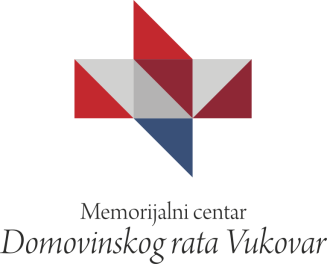 CILJ AKTIVNOSTISjećanja na Domovinski rat, obilazak memorijalnih spomenika.NAMJENA AKTIVNOSTIRazvijanje osjećaja domoljublja, razvijanje tolerancije na drugo i drugačije, razvijanje svijesti o važnosti učenja povijesti kao učiteljice budućnosti.NOSITELJI AKTIVNOSTIPredmetni učitelji i učenici 8. razreda.NAČIN REALIZACIJEPromatranje, bilježenje, slušanje, usvajanje novih spoznaja.VREMENIK2020./2021.NAČIN VREDNOVANJA I KORIŠTENJA REZULTATAKviz znanja, pismeni radovi, izvještaji, crteži, fotografije – panoi.TROŠKOVNIKPod  pokroviteljstvom Ministarstva branitelja.AKTIVNOST, PROGRAM ILI PROJEKTDAN OTVORENIH VRATA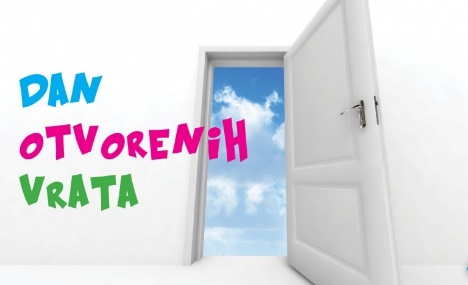 CILJ AKTIVNOSTIŠkola otvara svoja vrata za širu javnost tijekom Uskrsnog/Proljetnog sajma. NAMJENA AKTIVNOSTIZainteresirani posjetitelji mogu pogledati Sličice iz nastave – isječke iz nastave i izvannastavnih aktivnosti u izvedbi i izložbi učenika iz svih osam razreda (iz različitih predmeta)NOSITELJI AKTIVNOSTIPredmetni učitelji i učenici NAČIN REALIZACIJEPromatranje, bilježenje, slušanje, usvajanje novih spoznaja.VREMENIKTravanj, 2021.NAČIN VREDNOVANJA I KORIŠTENJA REZULTATApismeni radovi, izvještaji, crteži, fotografije – panoi.TROŠKOVNIK0AKTIVNOST, PROGRAM ILI PROJEKTVEČER MATEMATIKE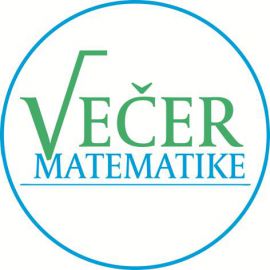 CILJ AKTIVNOSTIVečer matematike je skup interaktivnih radionica koje potiču izgradnju pozitivnog stava učenika prema matematici.NAMJENA AKTIVNOSTISudjelovanje u zabavnim aktivnostima otkriva često zaboravljenu - zabavnu stranu matematike, stvara nove ideje o tome što matematika jest i čime se bavi te dokazuje da matematičke probleme, i bez da smo svjesni vlastitog talenta, svakodnevno svi uspješno rješavamo.NOSITELJI AKTIVNOSTIPredmetni učitelji i učenici NAČIN REALIZACIJEPromatranje, bilježenje, slušanje, usvajanje novih spoznaja.VREMENIKProsinac, 2020.NAČIN VREDNOVANJA I KORIŠTENJA REZULTATAMatematičke igre, izvješća TROŠKOVNIK0AKTIVNOST, PROGRAM ILI PROJEKTŠKOLSKI MEDNI DAN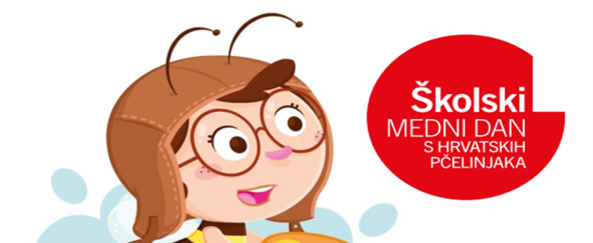 CILJ AKTIVNOSTISvrha provedbe Programa je podizanje svijesti djece, od rane dobi, o potrebi konzumacije lokalnih poljoprivrednih proizvoda te ukazati na ulogu i značaj pčelarstva u cjelokupnoj poljoprivrednoj proizvodnji, posebno zbog održavanja ekološke ravnoteže i biološke raznolikosti, budući da 84 % biljnih vrsta i 76 % proizvodnje hrane u Europi ovisi o oprašivanju koje obavljaju domaće i divlje pčele.NAMJENA AKTIVNOSTIProgram će se provoditi u prvim razredima osnovnih škola. Programom je predviđena  i promocija hrvatskog pčelarstva. Programom se želi promovirati med lokalnih proizvođača (med s hrvatskih pčelinjaka) čime im se daje primjeren značaj kao i doprinos zaštiti okoliša preferiranjem kratkih lanaca opskrbe. Med koji će se dodijeliti učenicima prvih razreda osnovnih škola bit će zapakiran u nacionalnu staklenku za med.NOSITELJI AKTIVNOSTIUčiteljice i učenici prvog razredaNAČIN REALIZACIJEPromatranje, bilježenje, slušanje, usvajanje novih spoznaja.VREMENIKProsinac, 2020.NAČIN VREDNOVANJA I KORIŠTENJA REZULTATAcrteži, fotografije – panoi.TROŠKOVNIK0AKTIVNOST, PROGRAM ILI PROJEKTVJEŽBA EVAKUACIJE I SPAŠAVANJA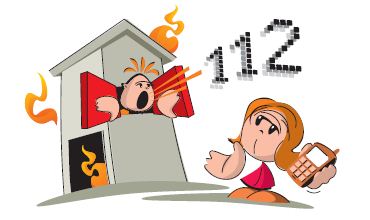 CILJ AKTIVNOSTIPodučiti učenike o postupanju u slučaju požaraNAMJENA AKTIVNOSTIPrepoznati opasnostNaučite se ponašati u slučaju opasnostiOsim osposobljenosti zaposlenika i učenika škole za postupanje u slučaju izvanrednih situacija i valjanosti predviđenih pravaca evakuacije, vježbom je obuhvaćen način prijema i prijenosa dojave o nesreći i druge operativne informacije, te način intervencije službi za zaštitu i spašavanjeNOSITELJI AKTIVNOSTIPredmetni učitelji i učenici NAČIN REALIZACIJEEvakuacijska vježba, Predavanje članova DVD-aVREMENIKJednom godišnjeNAČIN VREDNOVANJA I KORIŠTENJA REZULTATAIzvješća TROŠKOVNIK0AKTIVNOST, PROGRAM ILI PROJEKTHAK – VIDI I KLIKNI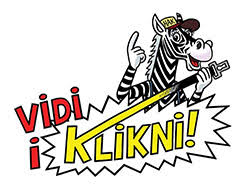 CILJ AKTIVNOSTIPodizanje svijesti za odgovorno i sigurno sudjelovanje u prometuNAMJENA AKTIVNOSTIUsvajanje praktičnih informacija, spoznaja i znanja o: sigurnom načinu ponašanja u prometu (u svojstvu pješaka ili suputnika u automobilu),prepoznavanju karakterističnih opasnosti kojima su djeca izložena u prometu, korištenju nogostupa, sigurnom prelasku ceste (propisnom i pravilnom prelaženju korištenjem pješačkih prijelaza, rizicima prelaska ceste između parkiranih automobila…),prolasku raskrižjem,prepoznavanju znakova koje u prometu daju vozači automobila (pokazivači smjera), uspostavi vizualnog kontakta / komunikacije pješak – vozač,propisnom, pravilnom i sigurnom ulasku u vozilo te sjedenju i korištenju sigurnosnih pojaseva u automobilurizicima zbog nepropisnog i nepravilnog sjedenja i nekorištenja sigurnosnih pojasevaNOSITELJI AKTIVNOSTIPredmetni učitelji i učenici NAČIN REALIZACIJEPredavanje članova HAK-aVREMENIKJednom godišnjeNAČIN VREDNOVANJA I KORIŠTENJA REZULTATAIzvješća TROŠKOVNIK0AKTIVNOST, PROGRAM ILI PROJEKTZASADI DRVO, NE BUDI PANJ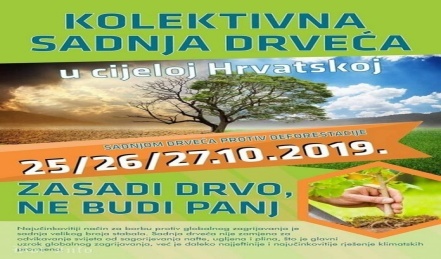 CILJ AKTIVNOSTICilj građanske inicijative je potaknuti građane, udruge, tvrtke i ustanove da samostalno ili u suradnji sa svojim lokalnim jedinicama samouprave u tri dana diljem Hrvatske na privatnim i javnim površinama zasade što više stabala kako bi doprinijeli ozelenjivanju svojih životnih sredina i time istaknuli važnosti i brojne dobrobiti drveća i zelenila, osobito u urbaniziranim sredinama.NAMJENA AKTIVNOSTIStabla poboljšavaju kvalitetu života na brojne načine:
● pružaju hlad koji smanjuje temperaturu zraka koja nastaje kao posljedica zagrijavanja umjetnih površina u naseljenim područjima ( tzv. toplinskih otoka)
● pročišćavaju zrak i procesom fotosinteze proizvode kisik
● „spremaju“ ugljični dioksid iz zraka i time pridonose borbi protiv klimatskih promjena
● pomažu nam štedjeti energiju za rashlađivanje domova i poslovnih prostora tijekom ljetnih mjeseci
● smanjuju količinu slivnih voda i sprječavaju eroziju tla tijekom obilnih padalina

● smanjuju isparavanje vode sa travnatih površina i ujedno doprinose većoj vlažnosti zraka
● smanjuju količinu buke
● smanjuju brzinu vjetra
● pružaju zaštitu od UV-B zraka
● privlače brojne ptice, važne kukce i druge divlje životinje, što doprinosi povećanju bioraznolikosti
● doprinose ljepoti urbanih krajolika i pružaju ugodniji izgled naseljenim područjima tijekom cijele godine
● pružaju ugodna mjesta za igru i druženje svim generacijama
● smanjuju stres, doprinose smanjenju krvnog tlaka, utječu na bolji rad mozga, potiču nas na fizičku aktivnost i druženje
● povezuju zajednicu kroz akcije sadnje i brige za posađene sadnice
● povećavaju povezanost djece i odraslih sa prirodom koji ih okružuje
● uče nas nesebičnosti kada sadimo i brinemo se za stabla koja ostavljamo u naslijeđe onima koji dolaze iza nas.NOSITELJI AKTIVNOSTIPredmetni učitelji i učenici NAČIN REALIZACIJESuradnja s lokalnom samoupravomVREMENIK25., 26., i 27. listopadaNAČIN VREDNOVANJA I KORIŠTENJA REZULTATAIzvješća, fotografije, panoi, učenički uradciTROŠKOVNIK0AKTIVNOST, PROGRAM ILI PROJEKTDOPUNSKA NASTAVA MATEMATIKA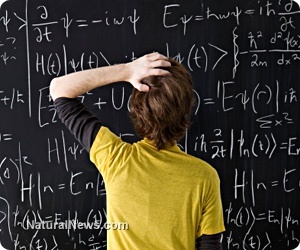 CILJ AKTIVNOSTIPoticati i kontinuirano unaprjeđivati razvoj učenika u skladu s njegovim sposobnostima. Individualni rad s učenicima koji slabije usvajaju nastavno gradivo, vježbanje i utvrđivanje nastavnog gradivaNAMJENA AKTIVNOSTISustavno pomagati učenicima kojima je pomoć potrebna. NOSITELJI AKTIVNOSTIHelena Vlasnović i učeniciNAČIN REALIZACIJEUčionički tip rada s učenicima uz uporabu nastavnih sredstava       ( nastavni listići, zbirke zadataka, multimedija).VREMENIKTijekom školske godine1 sat tjednoNAČIN VREDNOVANJA I KORIŠTENJA REZULTATAOpisno praćenje.Poboljšati matematičke kompetencije kod učenika.TROŠKOVNIK0AKTIVNOST, PROGRAM ILI PROJEKTDODATNA NASTAVA MATEMATIKA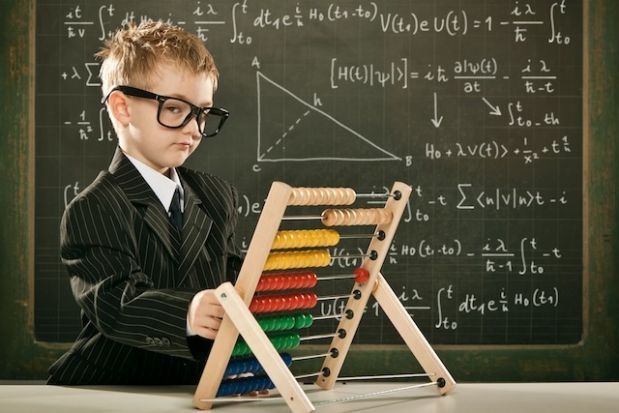 CILJ AKTIVNOSTIRad s učenicima koji žele više i detaljnije savladati gradivo matematike. Priprema za natjecanje iz matematike.NAMJENA AKTIVNOSTIProširivanje, uvježbavanje i utvrđivanje gradiva.NOSITELJI AKTIVNOSTIHelena Vlasnović i učeniciNAČIN REALIZACIJEUčionički tip rada s učenicima uz uporabu nastavnih sredstava       ( nastavni listići, zbirke zadataka, multimedija).VREMENIKTijekom školske godine1 sat tjednoNAČIN VREDNOVANJA I KORIŠTENJA REZULTATAOpisno praćenje.TROŠKOVNIK0AKTIVNOST, PROGRAM ILI PROJEKTDOPUNSKA  NASTAVA ENGLESKI JEZIK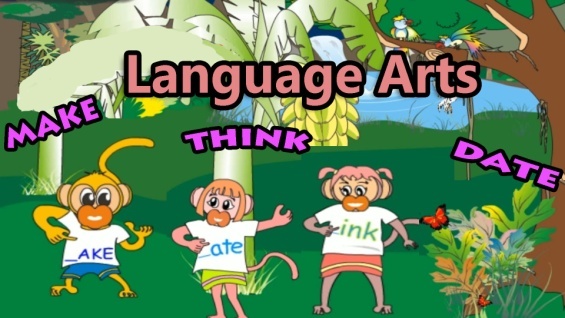 CILJ AKTIVNOSTIIndividualni rad s učenicima koji nisu u mogućnosti savladati gradivo engleskog jezika u redovnoj nastavi.NAMJENA AKTIVNOSTIUvježbavanje i utvrđivanje jezičnog gradivaNOSITELJI AKTIVNOSTIHelena Šarić (6. i 7.razred) i Sanja Medić(5. i 8.razred)NAČIN REALIZACIJEUčionički tip rada s učenicima uz uporabu nastavnih sredstava       ( nastavni listići, zbirke zadataka, CD-i, multimedija).VREMENIKTijekom školske godine2 sata tjednoNAČIN VREDNOVANJA I KORIŠTENJA REZULTATAOpisno praćenje.TROŠKOVNIK0AKTIVNOST, PROGRAM ILI PROJEKTDODATNA NASTAVA KEMIJA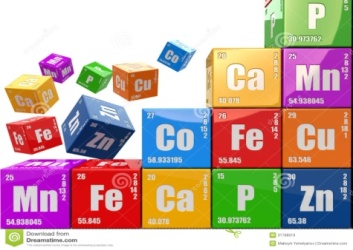 CILJ AKTIVNOSTIRazviti kod učenika istraživački duh, kemijsku pismenost i ljubav prema kemiji, te ih pripremiti za natjecanjeNAMJENA AKTIVNOSTIPotaknuti učenike na razmišljanje o značenju kemije u suvremenom svijetuNOSITELJI AKTIVNOSTIMaja Sipina i učenici 7. i 8. razredaNAČIN REALIZACIJEIzmjena različitih didaktičkih aktivnosti; kvizovi, ppt., izvođenje pokusa, rješavanje različitih zadatakaVREMENIKTijekom školske godine1 sat tjednoU sklopu ove aktivnosti planirana je terenska nastava, odnosno odlazak na Dane otvorenih vrata PMF ZagrebNAČIN VREDNOVANJA I KORIŠTENJA REZULTATAUsmeno i pismeno; samoevaluacija, razvoj objektivnog prihvaćanja selekcije;školsko , općinsko i županijsko natjecanjeTROŠKOVNIKpapir za kopiranje radnih materijala, papir za izradu plakata, testovi za natjecanjeAKTIVNOST, PROGRAM ILI PROJEKTDOPUNSKA NASTAVA HRVATSKI JEZIK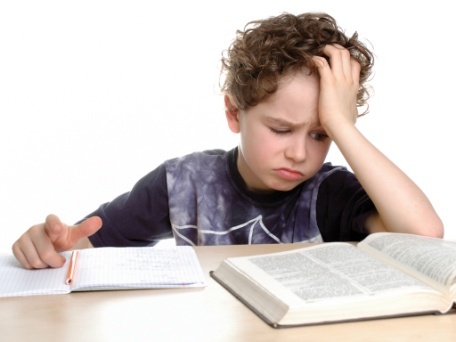 CILJ AKTIVNOSTIIndividualni rad s učenicima koji slabije usvajaju nastavno gradivo, vježbanje i utvrđivanje nastavnog gradivaNAMJENA AKTIVNOSTIPomoć učenicima koji nisu savladali gradivo u redovnoj nastaviNOSITELJI AKTIVNOSTIKata IvkovićNAČIN REALIZACIJEPrema planu i programu posredstvom R.B za dopunski i individualni rad, zbirke zadataka i nastavnih listićaVREMENIKTijekom školske godine3 sat tjedno NAČIN VREDNOVANJA I KORIŠTENJA REZULTATAUsmeno i pismeno provjeravanjeTROŠKOVNIKpapir za kopiranje radnih materijalaAKTIVNOST, PROGRAM ILI PROJEKTDODATNA NASTAVA – NJEMAČKI JEZIK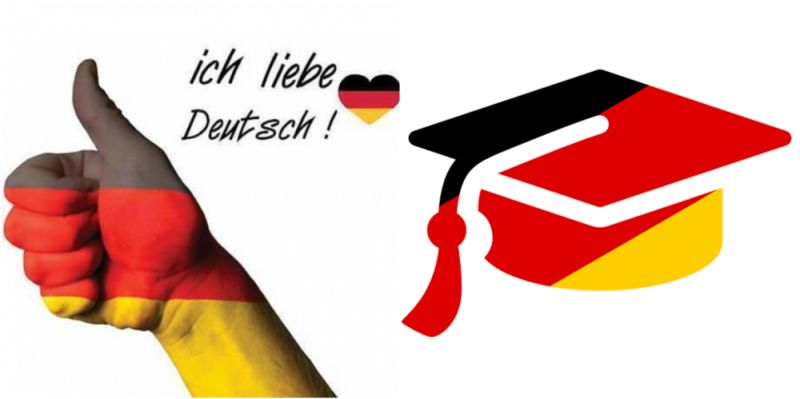 CILJ AKTIVNOSTIIndividualni rad s učenicima koji pokazuju napredno znanje i žele saznati više te ih pripremiti za natjecanje.NAMJENA AKTIVNOSTIPoticati interes učenika za jezično napredovanje i razviti jubav prema jeziku i kulturi zemalja njemačkog govornog područja.NOSITELJI AKTIVNOSTIUčiteljica njemačkog jezika, Marija Smolić-Ročak i daroviti učeniciNAČIN REALIZACIJEPrema planu i programuVREMENIKTijekom školske godineNAČIN VREDNOVANJA I KORIŠTENJA REZULTATAUsmeno i pismeno; samoevaluacija, školsko , općinsko i županijsko natjecanjeTROŠKOVNIKTroškovi fotokopiranja 30 knNOSITELJ PROGRAMAStručno-razvojna služba, učiteljiSURADNICIU PROVEDBISvi članovi stručno-razvojne službeMinistarstvo znanosti, obrazovanja i športaAgencija za odgoj i obrazovanjeObiteljski centarJedinica lokalne samoupraveLiječnik školske medicineZdravstvene i socijalne ustanovePolicijska upravaUČENICI OBUHVAĆENI PROGRAMOMSvi učenici škole od 1. do 8. razredaCILJEVI PROGRAMAOsnovni cilj: Smanjivanje faktora rizika u nastanku ovisničkog ponašanja kod djece i mladihPosebni ciljevi:Povećati znanje svih sudionika školskog preventivnog programa o sredstvima ovisnosti i problemu ovisnosti, te unaprijediti metode koje mogu pridonijeti kvalitetnijem odgoju djece.Podučiti nastavnike kvalitetnim tehnikama vođenja razreda.Razvijati samopoštovanje i socijalne vještine kod učenika.Poboljšati kvalitetu života djece i motivirati ih za odabir zdravih načina življenja u zajednici.Poboljšati razinu znanja kod djece i njihovih roditelja, te nastavnika o štetnosti raznih oblika ovisnosti.Pružiti stručnu pomoć djeci s poremećajima u ponašanju i onima koji žive u rizičnim obiteljskim uvjetima, kako bi se spriječio nastanak, produbljivanje rizičnog ponašanja, konzumiranje sredstava ovisnosti ili pojava ovisnosti.Poučiti nastavnike i roditelje za rano otkrivanje učenika koji konzumiraju droge ili druga sredstva ovisnosti, kako bi se na vrijeme spriječilo stvaranje ovisnosti.Povećati pozornost učenika i roditelja u školskom okruženju kako bi se smanjila razina dostupnosti sredstvima ovisnosti.NAČIN REALIZACIJEEdukacija učitelja i nastavnika o tehnikama vođenja razreda, te metodama pomoći učenicima u riziku – «diskretni personalni zaštitni programa» i «razred kao terapijska zajednica».Poučavanje učitelja i nastavnika za korištenje interaktivnih metoda u programima – igranje uloga, diskusije u malim grupama, radionički tip rada.U program rada razrednika uvrstiti i provoditi teme o zaštiti zdravlja djece i usvajanja zdravih stilova života. Omogućiti roditeljima da budu aktivni sudionici života u školi i sudionici u rješavanju nastalih problema kod njihove djeceUčiti roditelje suvremenim pedagoškim postupcima odgoja djece – podizanje pedagoške, psihološke i zdravstvene kulture roditelja (putem roditeljskih sastanaka).Podučiti učitelje, nastavnike i stručne suradnike o tehnikama vođenja «radionica» usmjerenih na razvijanje samopoštovanja i socijalnih vještina, te odabir zdravih stilova života.Provoditi vježbe socijalnih vještina kod djece i mladih upotrebom «radionica».Individualni rad s učenicima u pojačanom riziku za razvoj poremećaja u ponašanju i njihovim roditeljima.Obilježiti Međunarodni dan borbe protiv ovisnosti i poticati učenike na uključivanje u aktivnosti vezane za borbu protiv ovisnosti.Omogućiti roditeljima 7.-ih i 8.-ih  razreda i njihovim nastavnicima sudjelovanje na predavanjima o štetnosti ovisničkog ponašanja i kaznenim odredbama u svezi sa kupovanjem i korištenjem sredstava ovisnosti (MUP, Obiteljski centar, Školska medicina, Centar za socijalnu skrb, Zavod za javno zdravstvo).Osigurati edukativne materijale za nastavnike, roditelje i učenike o štetnosti droga i drugih sredstava i oblika ovisnosti (brošure, letke, CD i DVD materijale).Osigurati stručnu literaturu namijenjenu nastavnicima, učiteljima i stručnim suradnicima škole o problemu ovisnosti i preventivnom radu. VREMENSKI OKVIRPROGRAMAOd rujna 2019. godine do lipnja 2020. godineTROŠKOVNIKStandardna oprema školeNAČIN VREDNOVANJA PROGRAMAOdržana predavanja i radioniceUspješno provedeni programi pomoći učenicima u rizikuSmanjenje broja djece u riziku od poremećaja u ponašanju  i ovisnostiSenzibilizirnost i spremnost nastavnika i stručnih suradnika za rad na prevenciji ovisnosti kod djece i mladihNOSITELJStručno-razvojna služba, učiteljiSURADNICI U PROGRAMU- svi članovi stručno-razvojne službe- Ministarstvo znanosti, obrazovanja i športa- Minstarstvo obitelji, branitelja i međugeneracijske solidarnosti- Agencija za odgoj i obrazovanje- Policijska uprava- Školska medicina- Centar za socijalnu skrb- Obiteljski centarUČENICIOd 1.-8.r.VREMENSKI OKVIR Od rujna 2019. godine do lipnja 2020. godineCILJEVI PROGRAMAOsnovni cilj: smanjiti postojeće probleme nasilnik – žrtva u školskom okruženju i izvan njegaosposobiti učenike, nastavnike i roditelje da prepoznaju, zaustave i spriječe nasilje među djecomrazvijati poticajno ozračje u školi uz osjećaj pripadanja i povezanosti među učenicima i nastavnicimaeducirati učenike da pronalaze konstruktivne načine rješavanja konflikata u školskoj sredini i oko njeNAČIN REALIZACIJE PROGRAMAOpći dio programa:uputiti sve nastavnike u postupke sprječavanja nasilja među učenicima i mjere koje se poduzimaju u slučaju nasilničkog ponašanja među učenicima (zakonska regulativa, Protokol o postupanju u slučaju nasilja među učenicima, primjena discipline restitucije)uputiti razrednike u postupak donošenja Razrednog pravilnika odgovornog ponašanja i načine sankcioniranja kršenja dogovorenih pravila ponašanjaeducirati razrednike za provedbu roditeljskog sastanka na temu «Oblici nasilnog ponašanja među učenicima i oblici suradnje roditelja i škole u prevenciji i sprječavanju nasilnog ponašanja»Specifični dio programa:prema potrebi i raspoloživim mogućnostima ispitati pojavnost i oblike nasilnog ponašanja među učenicima educirati učenike svih  razreda nenasilnom rješavanja sukoba putem tematskih  «radionica» na temu prevencije nasilja među učenicima (na satovima razredništva)izrada pisanih priprema za radioniceindividualni rad s učenicima sudionicima nasilnog ponašanja i njihovim roditeljimasavjetodavni i konzultativni rad voditelja Programa s nastavnicimasuradnja s lokalnom zajednicomprezentacija podataka dobivenih anketiranjem – na razini odjeljenja, na roditeljskom sastanku, na razini razrednog vijeća ili Učiteljskog vijećapisanje izvješćaTROŠKOVNIKStandardna oprema školeNAČIN VREDNOVANJAveća spremnost učenika za drugačije ponašanje u konfliktnim situacijama i u situacijama kada se osjećaju ugroženi od drugih učenikapovećana sigurnost učenika u školskoj sredinibroj učenika uključenih u individualni radbroj prijava incidenata vezanih uz nasilno ponašanjespremnost nastavnika za poduzimanje adekvatnih mjera intervencije u slučaju nasilja među učenicima